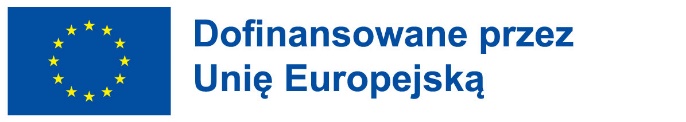 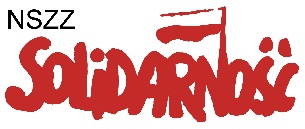 Zał. Nr 1 do Zapytania Ofertowego nr 1/TUFR/2022  – Wzór formularza ofertowegoFORMULARZ OFERTOWYOferta złożona w odpowiedzi na Zapytanie Ofertowe nr 1/TUFR/2022, na realizację usługi polegającej na prowadzeniu profili społecznościowych NSZZ „Solidarność” wraz z przygotowaniem 4 videocastów w ramach działania współfinansowanego ze środków grantu kaskadowego pt. „Trade Unions for a fair Recovery: Strengthening the role of trade unions in mitigating the impact of the COVID-19 crisis” (ETUC project 2021-11)Zamawiający:Niezależny Samorządny Związek Zawodowy ”Solidarność” – Komisja Krajowa  z siedzibąw Gdańsku  80-855 ul. Wały Piastowskie 242. Wykonawca:…………………………………………………………….………………………………………………………….....…………………………………………………………….……………………………………………………………./podać imię nazwisko lub  nazwę oraz adres ,nr telefonu, adres poczty elektronicznej, numer KRS, numer NIP, datę sporządzenia/1. Ja/my niżej podpisany/ni w odpowiedzi na zapytanie ofertowe deklaruję/my wykonanie zadań wg przedstawionych w zapytaniu ofertowym wymogów i w terminie. Oferuję/my wykonanie zamówienia zgodnie z zapytaniem ofertowym:PEŁNA WYCENA USŁUGCena netto……………… PLNCena brutto…………….. PLNSłownie cena brutto…………………………………………...…………………………………….PLNw tymWYCENA SZCZEGÓŁOWA…………………………..  				……………………………………Data							PodpisOświadczenia do zapytania ofertowego Nr 1/TUFR/2022Ja /my niżej podpisany/i Oświadczam/y, że:1.Jestem zdolny do wykonania zadań wg przedstawionych wymogów w zapytaniu ofertowym i załącznikach .…………………data…………………………………….podpis2. Nie podlegam/y wykluczeniu z możliwości realizacji zamówienia bowiem nie jestem//nie jesteśmy powiązani z Zamawiającym lub osobami wykonującymi w imieniu Zamawiającego czynności związane z przygotowaniem i przeprowadzeniem procedury wyboru wykonawcy osobowo lub kapitałowo ,w szczególności przez: a. uczestnictwo w spółce jako wspólnik spółki cywilnej lub osobowej, b. posiadanie udziałów lub co najmniej 10% akcji,c. pełnienie funkcji członka organu nadzorczego lub zarządzającego, prokurenta, pełnomocnika,d. pozostawanie w związku małżeńskim, w stosunku pokrewieństwa w linii prostej, pokrewieństwa lub powinowactwa w linii bocznej do drugiego stopnia lub w stosunku przysposobienia, opieki lub kurateli.…………………data…………………………………podpis3. Przekażę/emy prawa autorskie na rzecz Zamawiającego w stosunku do materiałów powstałych w wyniku realizacji zamówienia i zezwolę/imy na ich wykorzystanie przez Zamawiającego w dowolny sposób służący wzmacnianiu potencjału NSZZ „Solidarność, bez dodatkowego wynagrodzenia.………………….data…………………………………podpis4.Jestem związany ofertą przez okres 20 dni od  upływu terminu składania ofert.………………..data…………………………………..podpis5. Wyrażam zgodę na przetwarzanie danych osobowych zawartych w niniejszym dokumencie do realizacji procesu wyłonienia wykonawcy, zgodnie z ustawą z dnia 10 maja 2018 r. o ochronie danych osobowych (Dz. Ustaw z 2018, poz. 1000) oraz zgodnie z Rozporządzeniem Parlamentu Europejskiego i Rady (UE) 2016/679 z dnia 27 kwietnia 2016 r. w sprawie ochrony osób fizycznych w związku z przetwarzaniem danych osobowych i w sprawie swobodnego przepływu takich danych oraz uchylenia dyrektywy 95/46/WE (RODO).………………..data…………………………………..podpisZałączniki:Zał. nr 2 – Wykaz wykonanych usług w obszarze wsparcia działań informacyjnych w mediach społecznościowychNetto PLNStawka VATBrutto PLNMiesięczny koszt prowadzenia profili społecznościowychŁączny koszt prowadzenia profili społecznościowych w okresie realizacji zamówienia (V22 – VI23)Koszt realizacji jednego filmu/videocastu Łączny koszt realizacji czterech filmów/videocastów